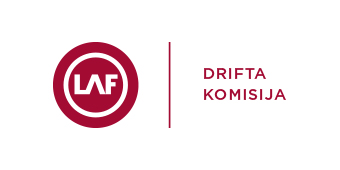 LAF OFICIĀLĀ TEHNISKĀ DIENA UN PIRMAIS DRIFTA TRENIŅŠDALĪBNIEKU SARAKSTI29.04.2018 12:00-17:00, BIĶERNIEKI